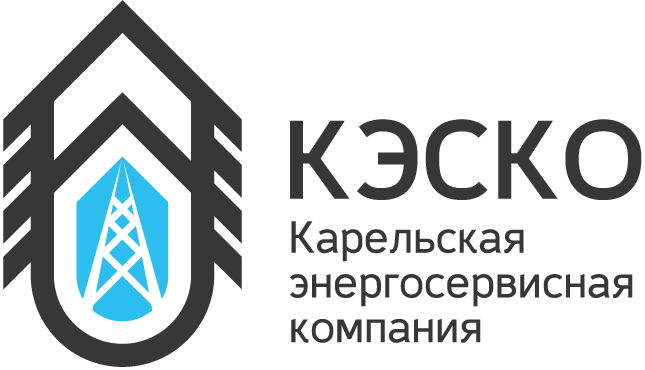      ___________________________________УВЕДОМЛЕНИЕо проведении внеочередного общего собрания собственников помещений в многоквартирном доме по адресу Петрозаводск, ул. ___________  в форме очно-заочного голосованияИнициатор собрания: Управляющая организация ООО «Карельская энергосервисная компания»С «___»  по «___» ____________   201_ г. в Вашем доме будет проводиться общее собрание собственников помещений в форме очного-заочного голосования для решения вопросов, указанных в Повестке дня (далее – Собрание).Собрание собственников помещений в форме совместного присутствия состоится в __: __  «____» ________ (понедельник) у подъезда № ___. Начало регистрации – в ___ час. 00 мин.Повестка дня:1. Выборы председателя и секретаря общего собрания собственников помещений МКД.2. Выборы счетной комиссии.3. Изменение способа формирования фонда капитального ремонта МКД. 4. Размер ежемесячного взноса на капитальный ремонт собственника помещения МКД;5. Выбор владельца специального счета;6. Выбор кредитной организации, в которой будет открыт специальный счет.7. Выбор лиц (-а), которые (-ое) уполномочены (-о) взаимодействовать с региональным оператором8. Выбор лица, уполномоченного на оказание услуг по предоставлению платежных документов на уплату взносов на капитальный ремонт на специальный счет. 9. Определение порядка представления платежных документов, определение размера расходов, связанных с представлением платежных документов, определение условий оплаты этих услуг. В случае, если при проведении Собрания в форме совместного присутствия, не будет указанного в п.1 ст. 46 Жилищного кодекса РФ кворума (50+1% от всех собственников), будет проводиться заочное голосование по вышеуказанной повестке дня согласно п.1 ст. 47 Жилищного кодекса РФ. При проведении заочного голосования прием решений будет осуществляться ежедневно в квартирах (почтовых ящиках) № ___, ___. Срок окончания приема бюллетеней – «___» августа 201_ года до 21:00.Ознакомиться с материалами и документами по вопросам повестки общего собрания можно по запросу на электронную почту kescohouse@gmail.com. Инициатор собрания ___________________________________________________